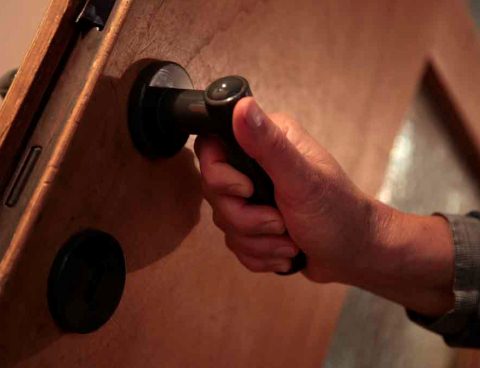 GIOVEDI  30 MAGGIO 2013                                                       AIART  - UCSI                                                        47. GIORNATA MONDIALE COMUNICAZIONI SOCIALI                                                                                           Circolo della Stampa –  Avellino – Ore 18.00      RETI: PORTE DI VERITA’                               .           O TRAPPOLE?        Proiezione di un programma (Rai4) che, nonostante le numerose proteste dei telespettatori,                          l’Agcom ha ritenuto idoneo per i minori. Partecipano al dibattitoLuca Borgomeo, presidente Aiart, già presidente Consiglio Nazionale degli Utenti Gianni Festa, presidente Corecom CampaniaTiziana Tomeo, presidente ass.”Cammino” (Camera Forense Minori e Famiglia)Pasquale Nunziata, presidente Unione Giuristi Cattolici IrpiniMario Di Vito, questore a r.Marika Manzo, sociologaModeratore: Antonio Carpentieri, Ucsi AvellinoConclude il vescovo S. E. Mons. Francesco Marino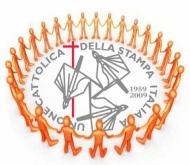 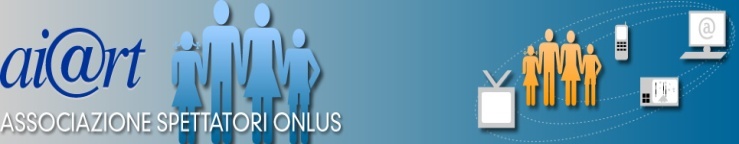 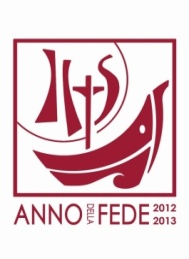 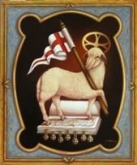 